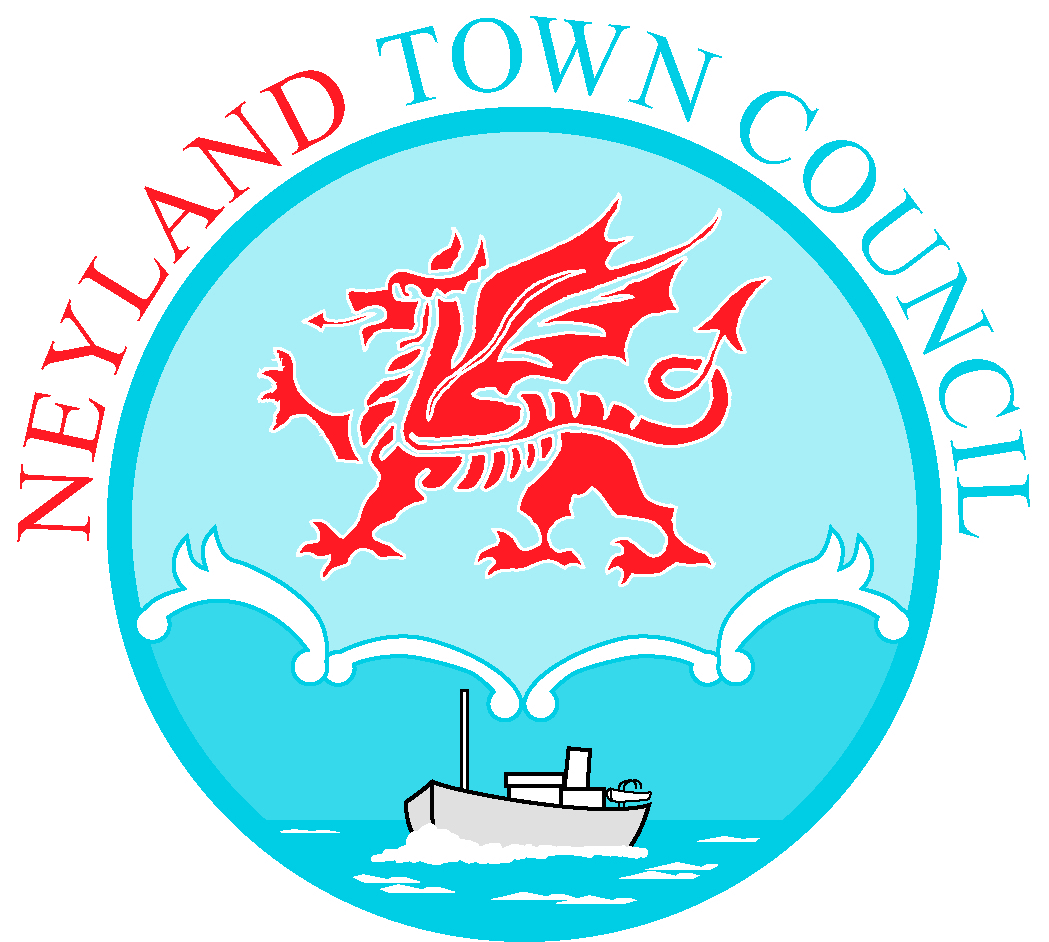 29th June 2022TO:  All Members of Neyland Town CouncilDear Councillor,You are hereby summoned to attend a meeting of Neyland Town Council to be held on Monday 4th July  2022 at 7.00pm at Neyland Community Hub.Yours sincerelyVanessa Walker - Town Clerk/Financial OfficerAGENDATo appoint a Chair for this meeting. To welcome our new Town Councillors.To receive apologies for absence.To receive Declaration of Interest from Members regarding the business to be transacted.Representation by public (limited to 15 minutes) To approve the Minutes of the Extraordinary Meeting held on the 28th June 2022 – enclosed.To approve the Minutes of the meeting held on 6th June 2022 – enclosed.To consider Matters Arising from the minutes of the meeting of 6th June 2022.To discuss proposed changes to current financial recording and reporting.Update on Accounts and Bank Balances as of 30th June 2022.To discuss Training for new Councillors.Mayor/Chair’s Announcements.To discuss request from the Mayor of Sanguinet to restore twinning relationship.To discuss making a request to JLEN with suggestions for community benefit projects that could be paid for by the Wear Point turbine.To discuss the Neyland Conservation Area Appraisal – enclosed.To discuss funding for Pembrokeshire Pride - enclosed. To instigate a review of Standing Orders and Council Policies through the creation of a Task & Finish Group - Cllr A Lye.Accounts for approval and payment.To discuss County Council representation and/or report at Town Council meetings.To consider the requirement for an Extraordinary Meeting in August.Town Clerk’s report.Outstanding items from former Minutes not yet actioned.Exchange of Information at discretion of Chair.Date of next meeting.